危険性又は有害性の特定標準モデル元請確認欄作 業 名山留アンカー作業使用設備・機械・削孔機　・送水ポンプ　・グラウトポンプ　・グラウトミキサー　・発電機施工会社名使用工具・機器・水中ポンプ　・緊張用ジャッキ工　法　等安全設備・保護具・保護帽　・安全靴　・保護メガネ　・保護マスク　・手袋　・安全帯工　事　名使用資材・保護帽　・安全靴　・保護メガネ　・保護マスク　・手袋　・安全帯作業期間令和　　年　　月　　日 ～ 令和　　年　　月　　日作業に必要な資格と配置予定者・玉掛け技能講習修了者：・５ｔ未満クレーン運転特別教育修了者：・ボーリングマシン運転特別教育修了者：・車両系建設機械運転特別教育修了者：・切削といし特別教育修了者：・職長・安全衛生責任者：担当職長名作業に必要な資格と配置予定者・玉掛け技能講習修了者：・５ｔ未満クレーン運転特別教育修了者：・ボーリングマシン運転特別教育修了者：・車両系建設機械運転特別教育修了者：・切削といし特別教育修了者：・職長・安全衛生責任者：作成年月日令和　　年　　月　　日作成施工会社・関係者周知記録（サイン）令和　　年　　月　　日改訂年月日令和　　年　　月　　日改訂施工会社・関係者周知記録（サイン）令和　　年　　月　　日作成責任者打合せ事項確認事項等工程・図面・仕様・資機材搬入時期・材料仮置場所・作業地盤・施工順序・地下埋設物の有無評価危険有害要因の評価基準危険度６抜本的な対応が必要５５即座に対策が必要４４何らかの対策が必要３３現時点で対策の必要なし２２極めて小さい（受け入れ可能）１安全対策の評価効　果実現性効　果実現性大中小安全対策の評価効　果実現性効　果実現性大中小安全対策の評価効　果実現性効　果実現性３２１安全対策の評価困　難３６５４安全対策の評価努力すれば可能２５４３安全対策の評価可　能１４３２評価危険有害要因の評価基準危険度６極めて大きい（受け入れ不可能）５５かなり大きい（受け入れ不可能）４４中程度（受け入れ可能）３３小さい(許容範囲内)２２極めて小さい（受け入れ可能）１危険の見積り重大性可能性重大性可能性極めて重大(死亡・障害)重　大大けが(休業４日以上)軽微打撲・切傷(休業３日以下)危険の見積り重大性可能性重大性可能性極めて重大(死亡・障害)重　大大けが(休業４日以上)軽微打撲・切傷(休業３日以下)危険の見積り重大性可能性重大性可能性３２１危険の見積り発生の確率は高い（半年に１回程度）３６５４危険の見積り時々発生する（２～３年に１回程度）２５４３危険の見積り発生の確率は低い（５年以上に１回程度）１４３２作業工程作業の順序危険性又は有害性の特定危険の見積り危険の見積り危険の見積り危険の見積りリスク低減措置危険性又は有害性に接する人安全対策の評価安全対策の評価安全対策の評価安全対策の評価備　　　考作業工程作業の順序危険性又は有害性の特定可能性重大性評　価危険度リスク低減措置危険性又は有害性に接する人実効性効　果評　価危険度備　　　考１　準備作業（続く）１）作業前ミーティング・KYKの実施・混在作業・安全打合せでの調整、決定事項を全員に周知する職　長ｙ作業前ミーティング　作業手順KY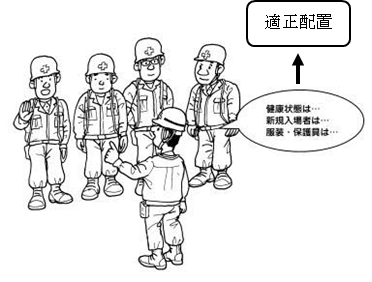 ・現地で行う予想される危険　→　対策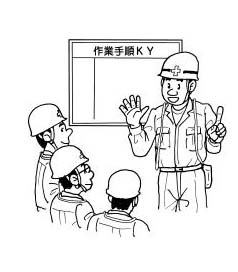 １　準備作業（続く）１）作業前ミーティング・KYKの実施・混在作業・作業範囲、方法、手順、安全対策を確認する職　長ｙ作業前ミーティング　作業手順KY・現地で行う予想される危険　→　対策１　準備作業（続く）・健康状態の確認・体調不良・顔色を見、健康を問いかけ適正配置する職　長ｙ作業前ミーティング　作業手順KY・現地で行う予想される危険　→　対策１　準備作業（続く）・保護具、服装の確認・不良による災害・適正な保護具、服装を使用する職　長ｙ作業前ミーティング　作業手順KY・現地で行う予想される危険　→　対策１　準備作業（続く）・資格者の確認・無資格者作業・有資格者を適正配置する職　長ｙ作業前ミーティング　作業手順KY・現地で行う予想される危険　→　対策１　準備作業（続く）・新規入場者教育・現場状況の未知による不安全行動等・作業所のルールや現場の状況を周知する職　長ｙ作業前ミーティング　作業手順KY・現地で行う予想される危険　→　対策１　準備作業（続く）２）作業場所の確認・作業場所の確認・他職と競合による災害・他職種と連絡調整を行い、危険箇所の立入禁止措置を講ずる職　長作業前ミーティング　作業手順KY・現地で行う予想される危険　→　対策１　準備作業（続く）・機械据付地盤の確認・不良による災害・不良箇所を整備し機械が安定する地盤を確保する職　長作業前ミーティング　作業手順KY・現地で行う予想される危険　→　対策１　準備作業（続く）・仮置場の確認・他職者の立入での災害・カラコーン、トラロープ、標識等により区画する職　長作業前ミーティング　作業手順KY・現地で行う予想される危険　→　対策１　準備作業（続く）・運搬経路の確認・他職者の立入での災害・立入禁止措置をする職　長作業前ミーティング　作業手順KY・現地で行う予想される危険　→　対策１　準備作業（続く）・運搬経路の確認・つまづき転倒・周囲の整理整頓をする作業者作業前ミーティング　作業手順KY・現地で行う予想される危険　→　対策１　準備作業（続く）・運搬経路の確認・既存物の損傷・必要な場所を養生する作業者作業前ミーティング　作業手順KY・現地で行う予想される危険　→　対策１　準備作業（続く）３）使用機材、工具の点検・機械・工具の点検・未整備による災害・使用前点検をする作業者作業前ミーティング　作業手順KY・現地で行う予想される危険　→　対策１　準備作業（続く）３）使用機材、工具の点検・機械・工具の点検・未整備による災害・不良品を交換する作業者作業前ミーティング　作業手順KY・現地で行う予想される危険　→　対策１　準備作業（続く）・電気関係の点検・未整備による災害・適正な電気配線をする作業者作業前ミーティング　作業手順KY・現地で行う予想される危険　→　対策１　準備作業（続く）・電気関係の点検・未整備による災害・キャプタイヤのジョイント部の点検及びアースの点検を行う作業者作業前ミーティング　作業手順KY・現地で行う予想される危険　→　対策１　準備作業（続く）・電気関係の点検・未整備による災害・キャプタイヤの行先表示を取付、電気取扱い責任者の明示する作業者作業前ミーティング　作業手順KY・現地で行う予想される危険　→　対策作業工程作業の順序危険性又は有害性の特定危険の見積り危険の見積り危険の見積り危険の見積りリスク低減措置危険性又は有害性に接する人安全対策の評価安全対策の評価安全対策の評価安全対策の評価備　　　考作業工程作業の順序危険性又は有害性の特定可能性重大性評　価危険度リスク低減措置危険性又は有害性に接する人実効性効　果評　価危険度備　　　考（続き）４）隣接地中埋設物の確認・隣接地中埋設物の確認・埋設物損傷による災害・隣接建物の基礎杭、井戸、マンホール、埋設管等の位置確認をする職　長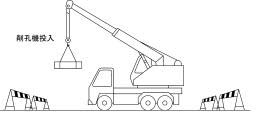 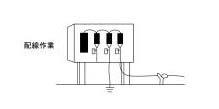 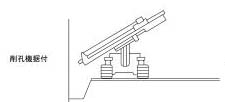 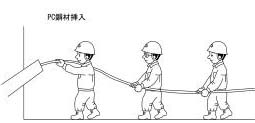 ２　本作業（続く）１）削孔機据付・クレーン設置・つり上げ・クレーンによる災害・アウトリガー完全張出しの実施。誘導員の適正配置を行うまた、作業半径内立入禁止措置を講じる職　長２　本作業（続く）・玉掛け作業・不適格な玉掛け用具使用による災害・計画に則った玉掛け用具の使用と有資格者による玉掛けの実施職　長２　本作業（続く）・削孔機据付・削孔機との接触による災害・機械が地面に着き安定するまで近寄らない微調整は人力で行う作業者２　本作業（続く）・配線作業・感電・適正なキャップタイヤの使用及びアースの確実な設置作業者２　本作業（続く）・試運転・誤作動による災害・安全に作業ができ、機能が正常であることを確認する作業者２　本作業（続く）２）削孔作業・削孔作業・ホースの破裂による災害・ホースの点検及び削孔圧力の確認を確実に行う作業者２　本作業（続く）・ケーシングパイプの切継ぎ・ケーシングパイプによる挟まれ・巻き込まれ災害・オペレーターと手元作業員が合図確認のうえ行うまた、ケーシングパイプは良く洗浄する作業者２　本作業（続く）３）注入材混練作業・注入材混練作業・ミキサーに手を挟まれる・ガードを設置し誤って手を入れないようにする作業者２　本作業（続く）３）注入材混練作業・注入材混練作業・セメント粉による災害・防護マスク、防護メガネを必ず使用する作業者２　本作業（続く）３）注入材混練作業・注入材混練作業・セメント袋の飛散による事故・空袋は飛散しないよう10袋１束にまとめ重しをのせる作業者２　本作業（続く）４）注入材一次注入・注入材一次注入・注入ホースの破裂による災害・注入ホース内が詰っていないか水を通し確認する注入ホースの折れ、損傷がないか点検する作業者２　本作業（続く）５）PC鋼材挿入・PC鋼材挿入・PC鋼材の取扱いによる災害・重量を考慮した人員配置及び足元の整備作業者作業工程作業の順序危険性又は有害性の特定危険の見積り危険の見積り危険の見積り危険の見積りリスク低減措置危険性又は有害性に接する人安全対策の評価安全対策の評価安全対策の評価安全対策の評価備　　　考作業工程作業の順序危険性又は有害性の特定可能性重大性評　価危険度リスク低減措置危険性又は有害性に接する人実効性効　果評　価危険度備　　　考（続き）６）加圧注入・加圧注入・加圧しすぎによる注入材の飛散・プラント作業員と手元作業員の連絡合図の確認作業者加圧注入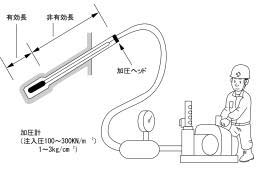 PC鋼材の養生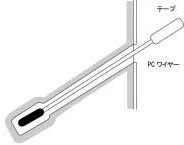 後片付け　作業終了報告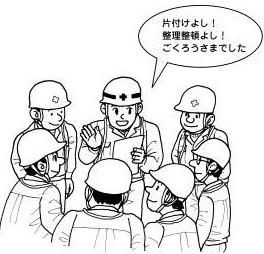 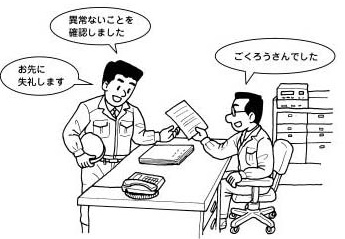 （続き）６）加圧注入・加圧注入・加圧しすぎによる注入材の飛散・加圧は非有効長部までケーシングを引き抜いた時点で行う作業者加圧注入PC鋼材の養生後片付け　作業終了報告（続き）６）加圧注入・加圧注入・加圧時の周辺の異常・圧力・量の確認及び周辺の状況を確認し場合によっては中止する作業者加圧注入PC鋼材の養生後片付け　作業終了報告（続き）６）加圧注入・加圧注入・加圧ヘッド取外し時の災害・加圧ヘッドの取り外しは減圧が完了した後に行う作業者加圧注入PC鋼材の養生後片付け　作業終了報告（続き）７）ケーシングパイプ引抜き・ケーシングパイプ引抜き・ケーシングパイプによる挟まれ・巻き込まれ災害・オペレーターと手元作業員が合図確認のうえ行う作業者加圧注入PC鋼材の養生後片付け　作業終了報告（続き）７）ケーシングパイプ引抜き・ケーシングパイプ引抜き・ケーシングパイプによる挟まれ・巻き込まれ災害・また、ケーシングパイプは良く洗浄する加圧注入PC鋼材の養生後片付け　作業終了報告（続き）８）注入ホース水洗い・注入ホース水洗い・ホースの動揺で洗浄水による飛散災害・ホースを固定し、暴れないようにする作業者加圧注入PC鋼材の養生後片付け　作業終了報告（続き）８）注入ホース水洗い・注入ホース水洗い・ホースの動揺で洗浄水による飛散災害・洗浄水は所定の場所に廃棄する加圧注入PC鋼材の養生後片付け　作業終了報告（続き）９）PC鋼材の養生・PC鋼材の養生・PC鋼材の切断面による傷害・PC鋼材の切断面は幅広テープ等でテーピングを行う作業者加圧注入PC鋼材の養生後片付け　作業終了報告（続き）10）台座ヘッドセット・台座ヘッドセット・重量物による挟まれ災害・台座セットは重量に適した人数で行うとともに、落下防護措置・挟まれまれ防止措置を講じる作業者加圧注入PC鋼材の養生後片付け　作業終了報告（続き）11）緊張・緊張・緊張に伴う部材等の飛散による災害・ジャッキの周囲は立入禁止措置を講じ、明示るとともに監視人を配置するまた、事前に他職者と連絡・打合せを行う職　長加圧注入PC鋼材の養生後片付け　作業終了報告（続き）12）PC鋼材余長切断・PC鋼材余長切断・切断片の飛散による災害・保護メガネ等の保護具の使用を確実に実施する作業者加圧注入PC鋼材の養生後片付け　作業終了報告（続き）12）PC鋼材余長切断・PC鋼材余長切断・無理な体勢による災害・不安全な体勢にならないよう、足場等の整備を行う作業者加圧注入PC鋼材の養生後片付け　作業終了報告３　後片付け１）片付け作業・使用機材を片付け整理する・感電の危険・電源を確実に切ってから作業する作業者加圧注入PC鋼材の養生後片付け　作業終了報告３　後片付け・使用工具、保護具、残材、セメント空袋等の片付け整理する・つまづき転倒する・工具類は点検し、所定の場所に整理保管する作業者加圧注入PC鋼材の養生後片付け　作業終了報告３　後片付け・使用工具、保護具、残材、セメント空袋等の片付け整理する・つまづき転倒する・足元を整理する作業者加圧注入PC鋼材の養生後片付け　作業終了報告３　後片付け・使用工具、保護具、残材、セメント空袋等の片付け整理する・不良品による災害・不良品は交換する作業者加圧注入PC鋼材の養生後片付け　作業終了報告３　後片付け・使用工具、保護具、残材、セメント空袋等の片付け整理する・不良品による災害・残材・空袋等は所定の場所に搬出する作業者加圧注入PC鋼材の養生後片付け　作業終了報告３　後片付け・作業場所を清掃し、作業終了の報告をする・清掃及び忘れ物を確認する職　長加圧注入PC鋼材の養生後片付け　作業終了報告３　後片付け・作業場所を清掃し、作業終了の報告をする・事務所に作業終了の報告をする職　長加圧注入PC鋼材の養生後片付け　作業終了報告